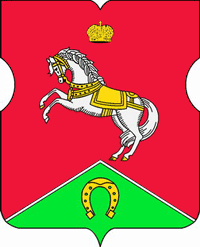 СОВЕТ ДЕПУТАТОВмуниципального округаКОНЬКОВОРЕШЕНИЕ                    25.12.2018           		14/4         _________________№___________________В соответствии с Регламентом Совета депутатов муниципального округа Коньково Советом депутатов принято решение:1. Утвердить план заседаний Совета депутатов муниципального округа Коньково на 1 квартал 2019 года (приложение).2. Опубликовать настоящее решение в газете «Муниципальный вестник Коньково», разместить на официальном сайте аппарата Совета депутатов муниципального округа Коньково.3. Контроль за исполнением настоящего решения возложить на ИО главы округа зам. Председателя Совета депутатов муниципального округа Коньково Малахова С.В.ИО Главы округа
зам. Председателя Совета депутатов
муниципального округа Коньково											С.В.Малахов					Приложение к решению Совета депутатов муниципального округа Коньковоот «25» декабря 2018 года № 14/4ПЛАНзаседаний Совета депутатов муниципального округа Коньковона 1 квартал 2019 года по адресу: ул. Островитянова, дом 36, кабинет № 4.Время заседаний: 16.30  Об утверждении плана заседаний Совета депутатов муниципального округа Коньково на 1 квартал 2019 года№п/пМесяц проведения заседанийПовестка дня1.Январь101.О бюджете муниципального округа Коньково на 2019 год и плановый период 2020 и 2021 годов.2.Выборы Главы муниципального округа Коньково3.Разное.2.Январь291.О бюджете муниципального округа Коньково на 2019 год и плановый период 2020 и 2021 годов.2.О заслушивании информации руководителя государственного бюджетного учреждения города Москвы Центр предоставления государственных услуг «Мои документы» район Коньково о работе учреждения в 2018 году..3.Об отчёте комиссии муниципального округа Коньково по противодействию коррупции об исполнении Плана по противодействию коррупции в органах местного самоуправления муниципального округа Коньково за 2018 год4. Разное.3.Февраль261. О бюджете муниципального округа Коньково на 2019 год и плановый период 2020 и 2021 годов2.О заслушивании информации руководителя филиала «Коньково» государственного бюджетного учреждения города Москвы территориального центра социального обслуживания «Ломоносовский» о работе учреждения в 2018 году.3. О заслушивании информации руководителя государственного бюджетного учреждения города Москвы «Жилищник района Коньково» о работе учреждения в 2018 году. 4. О заслушивании отчёта главы управы района Коньково о результатах деятельности управы в 2018 году. 5. Разное.4.Март5О бюджете муниципального округа Коньково на 2019 год и плановый период 2020 и 2021 годовО заслушивании отчета руководителя ГБУЗ «Диагностический центр №1 ДЗМ о результатах деятельности учреждения в 2018 годуРазноеМарт191. О бюджете муниципального округа Коньково на 2019 год и плановый период 2020 и 2021 годов.2. О согласовании сводного плана по досуговой, социально-воспитательной, физкультурно-оздоровительной и спортивной работе с населением по месту жительства на 2 квартал 2019год.3. О назначении дат ежегодного заслушивании информации руководителей государственного бюджетного учреждения спортивно-досугового центра «Гладиатор», государственного бюджетного учреждения ЦСМ «Коньково» о работе учреждения в 2018 году.4. О размере поощрения депутатов Совета депутатов муниципального округа Коньково за 1 квартал 2019 года.5. Об утверждении графика приёма жителей района депутатами Совета депутатов на 2 квартал 2019 года.6. Об утверждении плана заседаний Совета депутатов на 2 квартал 2019 года.7. Разное.